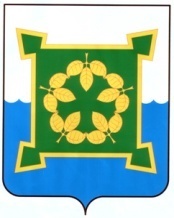 АДМИНИСТРАЦИЯЧЕБАРКУЛЬСКОГО ГОРОДСКОГО ОКРУГАЧелябинской областиПОСТАНОВЛЕНИЕ«11» апреля 2023 г.  № 249г. Чебаркуль	В соответствии со статьями 49, 50 Уголовного кодекса Российской Федерации, Федеральным законом от 06.10.2003 № 131-ФЗ «Об общих принципах организации местного самоуправления в Российской Федерации», на основании письма Чебаркульского межмуниципального филиала ФКУ УИИ ГУФСИН России по Челябинской области от 29.03.2023 №76/75-35-1056, руководствуясь статьями 36, 37 Устава муниципального образования «Чебаркульский  городской  округ», 					ПОСТАНОВЛЯЮ:
	1. Внести изменения в постановление администрации Чебаркульского городского округа от 04.10.2022 № 659 «Об утверждении Перечней объектов, на которых обязаны отбывать наказание лица, осужденные по приговору суда к исправительным и испытательным работам по согласованию с руководителями организаций, Перечня видов бесплатных общественно полезных работ для лиц, осужденных по приговору суда к обязательным работам на территории Чебаркульского городского округа», изложив приложение 1 в новой редакции (прилагается). 	2. Отделу защиты информации и информационных технологий администрации Чебаркульского городского округа (Епифанов А.А.) опубликовать настоящее постановление в установленном порядке. 	3. Контроль исполнения данного постановления возложить на заместителя главы Чебаркульского городского округа по социальным вопросам Попову Н.Е.ГлаваЧебаркульского городского округа					     С.А. ВиноградоваПриложение 1к постановлению администрации Чебаркульского городского округаот «04» октября  2022 г. №  659 (в редакции постановления администрации Чебаркульского городского округаот «11» апреля 2023  № 249)ПЕРЕЧЕНЬобъектов, на которых обязаны отбывать наказание лица, осужденные по приговору суда к исправительным работам по согласованию с руководителями организацийСОГЛАСОВАНО:Исполнитель:Старший юрисконсульт юридического отдела                     			    Г.В. Семенская тел.: 8(35168)2-25-00О внесении изменений в постановление администрации Чебаркульского городского округа от 04.10.2022 № 659№п/пОбъект1Государственное бюджетное учреждение здравоохранения  "Областная больница г. Чебаркуля",  ИНН 74200000452Управление жилищно-коммунального хозяйства администрации Чебаркульского городского округа, ИНН 74200147073Муниципальное унитарное предприятие "Теплоком", ИНН 74150913294Муниципальное унитарное предприятие "Водопроводное хозяйство", ИНН 74151017145Муниципальное унитарное предприятие " Канализационное хозяйство",ИНН 74151017076Муниципальное казенное учреждение "Благоустройство", ИНН 74150995757Публичное акционерное общество "Уралкуз", ИНН 74200001338Товарищество собственников недвижимости СНТ "Швейник", ИНН 74200029989Общество с ограниченной ответственностью "Чебаркульский фанерный комбинат",  ИНН 741509079810Общество с ограниченной ответственностью"Управляющая компания Курортстройсервис",        ИНН 746000700811Общество с ограниченной ответственностью "Теплоэнергосервис",ИНН 742001268212Общество с ограниченной ответственностью "Браус",ИНН 742001464013Общество с ограниченной ответственностью "Витафарм", ИНН 742001413614Общество с ограниченной ответственностью "Экосервис74",ИНН 744727173315Общество с ограниченной ответственностью ЧОП "Кобра",ИНН 744720701516Общество с ограниченной ответственностью "Парус",ИНН 780457083917Общество с ограниченной ответственностью "Сервис служба",ИНН 741510337318Общество с ограниченной ответственностью "Сервисная служба",ИНН 742001433719Индивидуальный предприниматель Зажимаева Лариса Вячеславовна, ИНН 74491367017320Индивидуальный предприниматель Рыжов Анатолий Спартакович, ИНН 74151452402321Индивидуальный предприниматель  Ридецкая Алена Сергеевна, ИНН 74451717385122Индивидуальный предприниматель  Сумина Надежда Васильевна,ИНН 745201204262Заместитель главы по социальным вопросамУправляющий делами администрацииНачальник юридического отделаМамбетов  Н.Е. Попова«___»________2023г. М.А. Смагина«___»________2023г.   А.Н. Чугунова  «___»________2023г..